2300 West Main Street  •  Belleville, IL 62226800-222-5131, ext. 5396  •  (618) 235-2700, ext. 5396  •  Fax (618) 236-1094E-mail:    Eric.Danford@swic.edu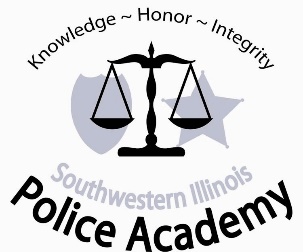 POWER Test Registration FormBring completed POWER Test Registration Form and Release of All Liabilities Form with you on the day of testing. Must provide government issued Driver’s License or State ID card on the day of testing.$50.00 for one attempt at the POWER test. Bring a check or money order made out to: Southwestern Illinois Police Academy.The POWER Test Card will be issued to the candidate following the successful completion of the test.All participants of the Power test must wear appropriate exercise attire:Athletic shorts (must have on during "sit and reach" exercise, knees must be clearly visible). Hooded sweatshirt and sweatpants (if necessary) or other clothing as weather dictates, YOU SHOULD PLAN ON RUNNING OUTSIDE. Athletic socks. Running shoes.	No electronic devices (cell phone, earbuds, etc.) will be allowed during the test.Print all information in black ink. Make sure all blanks are filled in. Name: ______________________________________________________________________________                            Last                                                          First                                                            Middle                                                          Address: ____________________________________________________________________________                          Street                                                         City                                           State               ZipHome Phone: (            ) ______________________      Cell Phone: (            ) ________________________  	          Area Code                Number                                           Area Code                   NumberE-Mail Address: _______________________________________ Birth date: __________________________           Age: ________	       Gender (circle):     Male    Female                           Month / Date / Year Driver’s License Number: _______________________________2300 West Main Street  •  Belleville, IL 62226800-222-5131, ext. 5396  •  (618) 235-2700, ext. 5396  •  Fax (618) 236-1094E-mail:    Eric.Danford@swic.eduPHYSICAL AGILITY TEST RELEASE OF ALL LIABILITIES FORMThe undersigned, recognizing that the Physical Agility Test is an integral part of the examination for police officer, hereby releases, remises and discharges the Southwestern Illinois College, their officers, servants, agents, and employees of and from any and all claims, demands and liabilities to me and on account of any and all injuries, losses and damages to my person shall have been caused, or may at any time arise as the result of certain police examination conducted by the Southwestern Illinois College. The intention hereof being to completely, absolutely, and finally release said Southwestern Illinois College, their officers, servants, agents, and employees of and from any and all liability arising wholly or partially from the cause aforesaid. Signature:		_______________________________________Printed Name:	_______________________________________Date:			_______________________________________